Unit 1 Lesson 18: Encuestas de la claseWU ¿Qué sabes sobre las gráficas de barras? (Warm up)Student Task Statement¿Qué sabes sobre las gráficas de barras?1 Encuesta de la clase y su gráficaStudent Task Statement¿Cuál es tu pregunta de encuesta?¿Cuáles son tus categorías?Categoría 1: __________________________________Categoría 2: __________________________________Categoría 3: __________________________________Categoría 4: ___________________________________ Anota los datos.Organiza y representa los datos en una gráfica de dibujos o una gráfica de barras.2 Yo pregunto, después tú preguntasStudent Task StatementIntercambia las gráficas. Haz preguntas usando la gráfica del otro grupo.Frases genéricas:¿Cuántos estudiantes en total escogieron _______ y _______ ?  ¿Cuántos estudiantes más escogieron _______ que _______?Toma turnos para hacer y responder preguntas.3 Analicemos datos usando diagramasStudent Task StatementDibuja un diagrama. Tu diagrama debe comparar dos cosas que hayas aprendido en tu encuesta.Escribe una ecuación que represente la comparación.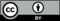 © CC BY 2021 Illustrative Mathematics®